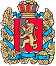 ШАПКИНСКИЙ СЕЛЬСКИЙ СОВЕТ ДЕПУТАТОВ ЕНИСЕЙСКОГО РАЙОНАКРАСНОЯРСКОГО КРАЯ                                                     РЕШЕНИЕ                     15.11.2016 г.		                             п. Шапкино	            	                     № 16-62рО сложении полномочий депутатаШапкинского сельского Совета депутатовВ соответствии с подпунктом 2 пункта 10 статьи 40 Федерального Закона от 06.10.2003 года № 131-ФЗ «Об общих принципах организации местного самоуправления в Российской Федерации», Уставом Шапкинского сельсовета, Шапкинский сельский Совет депутатов РЕШИЛ:Принять отставку депутата Шапкинского сельского Совета депутатов Наумович Т.В. на основании заявления.Контроль за исполнением настоящего решения оставляю за собой.Настоящее решение вступает в силу после официального опубликования (обнародования) в газете «Шапкинский вестник» и подлежит размещению на официальном интернет-сайте администрации Шапкинского сельсовета.Глава Шапкинского сельсовета                                                 Л.И. Загитова